ENGLISH (EN)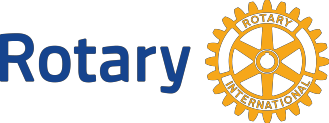 СТРАТЕГИЧЕСКОЕ ПЛАНИРОВАНИЕ И РАСШИРЕНИЕ ВОЗМОЖНОСТЕЙСтефани А. Урчик (Stephanie A. Urchick)Председатель Комитета по стратегическому планированию РИ16 января 2017 года Позвольте мне начать с  вопроса: сколько из присутствующих  будет полагаться исключительно на удачу или инстинкт, чтобы вести бизнес или в своей  профессиональной деятельности?Я не вижу много поднятых рук, что, вероятно, хорошо для вашего бизнеса. Потому что, даже если у нас есть хороший  инстинкты, нам всем нужен план, который поможет нам определить цели и работать над их достижением.  Это особенно верно в сегодняшнем мире, когда организация «без руля» может оказаться в опасной ситуации, когда ей необходимо «измениться или исчезнутьНикто не хочет оказаться  в такой ситуации, поэтому Ротари считает  необходимость перспективного стратегического планировании своим  приоритетом. Некоторые из вас, возможно, помогли разработать наш текущий план, заполнив опросники или участвуя в фокус-группе (целевой группе)Наш стратегический план не просто сошел свер Это не был продукт, созданный Советом РИ и навязанный Ротарианцам. Он был сформулирован на основе вклада ротарианцев на всех уровнях и в каждом географическом регионе..Наш текущий план имеет три приоритета:• Поддержка и укрепление клубов• Сосредоточение  внимания  и повышение  гуманитарного служения• Повышение общественного имиджа и повышение осведомленностиКазалось, что , создатели этого плана проделали хорошую работу, потому что исследование 2014 года показало, что большинство наших членов согласны с тем, что это правильные приоритеты для Ротари.. Но даже лучшие планы не могут оставаться статичными. То, что было великим планом в 2010 году, может быть не совсем приемлимым в 2017 году и далее. Новые тенденции, достижения в области технологий и демографические сдвиги будут играть важную роль в будущем Ротари, и нам нужен стратегический план, который предвосхищает последствия этих внешних сил.Для меня большая честь быть председателем Комитета стратегического планирования Ротари, в состав которого входят восемь членов из разных частей мира, а также директор по связям и попечитель по связям. Наша работа поддерживается как Советом РИ, так и Фондом Попечителей, которые поручили комитету разработку нового плана в течение следующих двух лет. Это большая ответственность!Но прежде чем мы сможем начать определять новые приоритеты и цели, мы, говоря «мы»-  я имею в виду всех ротарианцев - должны иметь четкое видение Ротари в будущем, и это видение должно быть как желаемым, так и достижимым.Мы не должны заглядывать слишком далеко в историю Ротари, чтобы увидеть ценность начала процесса планирования с ясным видением. В 2004 году Ротари Фонд понял, что он работает не так эффективно, как мог, поэтому попечители привлекли консультанта для изучения ситуации.Выводы  предоставили новую информацию, а также подтвердили замечания Попечителей о том, что наш Фонд направлял непропорциональную долю ресурсов на небольшие проекты с ограниченным воздействием или отсутствием  долгосрочности. Это  не были плохие проекты, но Фонд мог бы добиться большего, поддерживая более масштабные и устойчивые проекты. Таким образом, из этого исследования и большого вклада ротарианцев родился План перспективного видения. Конечно, не каждый ротарианец был доволен изменениями, предусмотренными планом, но сегодня большинство членов пришли к пониманию его ценности и благодарны Фонду за  высокий уровень воздействия Успешный запуск Плана перспективного видения в значительной степени основывался на трехлетнем пилотном проекте, который позволил 100 округам протестировать план. Их отзывы были жизненно важны для разработки модели грантов, которую мы имеем сегодня. То же самое относится и к нашему новому стратегическому плану. Чтобы это работало, нам необходим вклад как можно большего числа заинтересованных сторон.Я уверена, что наш комитет смог разработать работоспособный план за относительно короткий период времени. Но этот план отражает мнение лишь немногих членов. Мы хотим, чтобы  ротарианцы с удовольствием  и гордостью реализовали план. И мы никогда не смогли бы создать такой план в пределах конференц-зала.Создание нашего нового плана начинается здесь, сегодня, со всеми вами.Мы хотим знать, где, по вашему мнению, Ротари будет через 3-5 лет. Как только мы ответим на эти и на другие вопросы, у нас будет четкое видение, которое станет  основой нашего плана. И только тогда мы сможем определить приоритеты и цели, которые помогут нам реализовать это видение.Наш комитет уже рассматривает множество важных вопросов, которые мы направим остальными членами через опросы, интервью и фокус-группы. Например, хотим ли мы быть членской организацией, приносящей пользу членам или организации, предоставляющей услуги сообществам? Можем ли мы быть и теми, и другими? И должны ли мы позиционировать себя как лидеры мышления  и лидеры сообществ, а также организацию гуманитарной помощи?Мы знаем, что ротарианцы придерживаются разных мнений по этим и другим вопросам, и наша цель - узнать больше об их взглядах.Но даже тогда,  и мы это мы знаем,  не все будут счастливы, потому что новое видение предполагает перемены. Это потребует от нас думать по новому делать вещи по новому  и создавать новое определение успеха.Я считаю, что изменения также активизируют нас и помогают нам расти – как в личном росте , так и росте  организации. Изменения предлагают нам новые возможности и открывают возможности. Да, это выталкивает нас из нашей зоны комфорта, но я думаю, что большинство из нас делает все возможное, когда мы чувствуем, что нам брошен вызов. Лично я всегда считала жизнь гораздо более интересной с другой стороны  слова «да».Хотя это может быть вызовом, но если вы решите предложить необычные изменения для Ротари, вы никогда не будете одиноки. Сотрудники Ротари во всем мире  поддержат вас в достижении ваших целей.Поэтому я надеюсь, что вы все согласитесь, что изменения могут быть увлекательными и забавными, и что вы скажете «да» и поможете нам создать наилучшую «дорожную карту» для будущего Ротари.